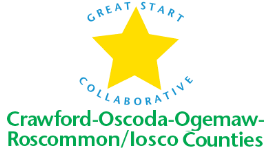 Great Start Collaborative Meeting Agenda9/30/2016Roscommon Middle School10:00-12:00Eva Jagoda- CHA Parent RepHeather Benson – CHA GSRPSara Humphreys- HLCSDenise Hodges-WBRCNicol Timo- WBRC/Early OnKaryn Rauch-Smock-CASDMichelle Schepke-Rosco CO-OPAndy Trumbly- CASD ParentStephanie Robinson- HLUMCKristin Carrick-Myers – HLUMCDesiree Lipski – COOR NE GSTQRCLori Holton- NEGSTQRCMichelle Paul-GSRPMichelle Bond- GSRP ParentDeann Gross-COOR ECSElizabeth Kachiros – RAPS GSRPSara Briggs- CHA GSRP ParentHolly Lytle- ParentMichele Cochrane- COOR Early OnDenise Lawrence- Head Start Blend/RoscommonDiann Scott-Head Start BlendMelissa Hayes – COOR EC DirectorJamie Kurtz-HLUMC- GSRPToree Winowiecki-GCP/CASDJessica Payne- ParentBritney Wright- DHD #2Jennifer Hart – Mio GSRPRobin Braden- Frederic Head StartJenne Wood- Frederic Head StartMarc Wills – COOR ISDElizabeth Burtis- Collins HL ParentMeeting Beings 10:07Welcome and introductions by Chris Tappan, Great Start Collaborative Coordinator and Karyn Rauch-Smock, Great Start Collaborative Chair  Approval of MinutesPresentations by Jomarie from Kirtland Community Performing Arts Center – shared what they will be offering this year that is focused for preschool aged. Sep up for the Great Start Collaborative this yearTwo Locations: Roscommon and IoscoAmy Coulter and Chris Tappan will be alternating meetingsWill incorporate technology so we can have both groups come togetherGreat Start Collaborative Activities for FY 17Great Start Scholarship ProgramEarly Childhood Conference (looking at April 22nd) School Readiness Advisory Committee will meet during the collaborative meeting0-3 committee will meet during the collaborative meetingGather lots of data surrounding how parents would like to receive informationVII. WorkgroupsSchool Readiness Advisory CommitteeKindergarten Transition SurveyKindergarten Website       B. 0-3 tracking workgroupVII. Adjourn 11:29Next Meeting: Friday, November 18, 2016Location: Roscommon Middle School Time: 10:00-12:00